                   Vadovaudamasi Lietuvos Respublikos vietos savivaldos įstatymo 16 straipsnio 4 dalimi ir atsižvelgdama į Lietuvos automobilių kelių direkcijos prie Susisiekimo ministerijos 2017 m. gegužės 4 d. raštą Nr. 2E-681 ,,Dėl asfaltuotinų žvyrkelių ruožų atrankos“, Pagėgių savivaldybės taryba n u s p r e n d ž i a:1. Patvirtinti Pagėgių savivaldybėje esančių asfaltuotinų žvyrkelių ruožų prioritetinę eilę pagal Lietuvos automobilių kelių direkcijos prie Susisiekimo ministerijos suformuotą lentelę (pridedama). 2. Sprendimą paskelbti Teisės aktų registre ir Pagėgių savivaldybės interneto svetainėje  www.pagegiai.lt.         Šis sprendimas gali būti skundžiamas Lietuvos Respublikos administracinių bylų teisenos įstatymo nustatyta tvarka.SUDERINTA:Administracijos direktorė				Dainora ButvydienėKalbos ir archyvo tvarkytoja 			Laimutė MickevičienėBendrojo ir juridinio skyriaus vyriausiasis specialistas		Valdas VytuvisŪkio skyriaus vedėjas				Vladas BaubkusParengė Remigijus Lukošius,Ūkio skyriaus vyresnysis specialistasPagėgių savivaldybės tarybosveiklos reglamento2 priedasDėl asfaltuotinų žvyrkelių ruožų prioritetinės eilės patvirtinimo  (Tarybos sprendimo projekto pavadinimas)AIŠKINAMASIS RAŠTAS2017-05-08   (Data)Parengto projekto tikslai ir uždaviniaiVadovaudamasi Lietuvos Respublikos vietos savivaldos įstatymo 16 straipsnio 4 dalimi ir atsižvelgdama į Lietuvos automobilių kelių direkcijos prie Susisiekimo ministerijos 2017 m. gegužės 4 d. raštą Nr. 2E-681 ,,Dėl asfaltuotinų žvyrkelių ruožų atrankos“, Pagėgių savivaldybės taryba patvirtina Pagėgių savivaldybėje esančių asfaltuotinų žvyrkelių ruožų prioritetinę eilę pagal Lietuvos automobilių kelių direkcijos prie Susisiekimo ministerijos suformuotą lentelę.Kaip šiuo metu yra sureguliuoti projekte aptarti klausimaiKokių teigiamų rezultatų laukiamaPatvirtina Pagėgių savivaldybėje esančių asfaltuotinų žvyrkelių ruožų prioritetinė eilė pagal Lietuvos automobilių kelių direkcijos prie Susisiekimo ministerijos suformuotą lentelę.. Galimos neigiamos priimto projekto pasekmės ir kokių priemonių reikėtų imtis, kad tokių pasekmių būtų išvengta.	-Kokius galiojančius aktus (tarybos, mero, savivaldybės administracijos direktoriaus) reikėtų pakeisti ir panaikinti, priėmus sprendimą pagal teikiamą projektą.-Jeigu priimtam sprendimui reikės kito tarybos sprendimo, mero potvarkio ar administracijos direktoriaus įsakymo, kas ir kada juos turėtų parengti.Atsiradus poreikiui šį punktą vykdyti dokumentų rengėjas būtų Ūkio skyrius Ar reikalinga atlikti sprendimo projekto antikorupcinį vertinimą-Sprendimo vykdytojai ir įvykdymo terminai, lėšų, reikalingų sprendimui įgyvendinti, poreikis (jeigu tai numatoma – derinti su Finansų skyriumi)	-Projekto rengimo metu gauti specialistų vertinimai ir išvados, ekonominiai apskaičiavimai (sąmatos)  ir konkretūs finansavimo šaltiniai	- Projekto rengėjas ar rengėjų grupė.	Pagėgių savivaldybės administracijos ūkio skyriusKiti, rengėjo nuomone,  reikalingi pagrindimai ir paaiškinimai.Ūkio skyriaus vyresnysis Specialistas________		                    Remigijus Lukošius______(Rengėjo pareigos)	      (Parašas)		(Rengėjo varas, pavardė)LIETUVOS AUTOMOBILIŲ KELIŲ DIREKCIJAPRIE SUSISIEKIMO MINISTERIJOSDĖL ASFALTUOTINŲ ŽVYRKELIŲ RUOŽŲ ATRANKOSLietuvos automobilių kelių direkcija prie Susisiekimo ministerijos (toliau – Kelių direkcija), įgyvendindama žvyrkelių asfaltavimo programą, vykdo 2017–2020 m. asfaltuotinų žvyrkelių ruožų  tarp skirtingų kelio dangų („zebrų“) atranką. Kelių direkcija nuolat gauna bendruomenių, fizinių ir juridinių asmenų, Lietuvos Respublikos Seimo narių ir kitų institucijų raštų dėl žvyrkelių asfaltavimo, todėl yra būtina įtraukti savivaldybes į planavimo procesą, efektyviai, racionaliai naudoti valstybės lėšas ir tuo tikslu sudaryti prioritetinę žvyrkelių ruožų asfaltavimo eilę.Pateikiame Jums nuorodą į tinklalapį http://lakd.lrv.lt/lt/paslaugos/zvyrkeliu-ruozu-atranka, kuriame įdėta pradinė „zebrų“ atranka programos „Excel“ ir „PDF“ formatais. Atranka suformuota atsižvelgiant į tai, ar ruožu kursuoja viešasis transportas, ar išasfaltavus ruožą padidės eismo intensyvumas visame kelyje, ar išasfaltuotas ruožas pagerins lankytinų vietų pasiekiamumą, ar išasfaltuotas ruožas pagerins administracinių centrų pasiekiamumą, koks yra vidutinis metinis paros eismo intensyvumas ruože, kiek neasfaltuotų ruožų yra analizuojamame kelyje, taip pat atsižvelgta į visuomenės prašymų skaičių, tolygią kelių plėtrą regionuose, projektų ekonominius rodiklius. Susumavus visų šių rodiklių balus asfaltuotinas žvyrkelio ruožas gali surinkti iki 80 balų. Jūsų patogumui nuorodoje surasite ir žemėlapį su atrinktų „zebrų“ ruožais.Savivaldybė gali daryti įtaką asfaltuotinų ruožų atrankai ir nurodydama prioritetus pridėti projektui iki 20 balų. Rekomenduojame, kad skiriant balus asfaltuotiniems žvyrkelių ruožams Jūs įvertintumėte, kaip projektas atitinka Jūsų savivaldybės ir gretimų savivaldybių regioninės plėtros planus, patvirtintus strateginius ir teritorijų planavimo dokumentus, ar projektas turės svarios teigiamos įtakos vietos gyventojams, savivaldybės teritorijoje esančioms institucijoms ir įmonėms, bendrovėms, švietimo įstaigoms, medicinos centrams. Prašome, kad programos „Excel“ arba „PDF“ formatais parengtos „zebrai_2017-04-28“ rinkmenos stulpelyje „Savivaldybė“, panaudojant filtrą, išsirinktumėt Jūsų savivaldybėje esančius ruožus. Suformuotos lentelės stulpelyje „10. Savivaldybės prioritetai“ nurodykite 5 ruožų prioritetus mažėjančia tvarka: „I prioritetas“ bus vertinamas 20 papildomų balų, „II prioritetas“ – 16 papildomų balų, „III prioritetas“ – 12 papildomų balų, „IV prioritetas“ – 8 papildomais balais, „V prioritetas“ – 4 papildomais balais. Prašome, kad Jūsų prioritetinę eilę, parengtą pagal suformuotą lentelę, patvirtintų savivaldybės taryba. Parengtą ir savivaldybės tarybos patvirtintą sąrašą prašome atsiųsti Kelių direkcijai iki 2017 m. gegužės 31. Tuo atveju, jei iki šios datos negausime savivaldybės tarybos patvirtinto sąrašo, savivaldybės balus pridėsime prie pradinės atrankos metu savivaldybės teritorijoje daugiausiai balų surinkusių ruožų. Kelių direkcija, surinkusi ir įvertinusi informaciją iš visų Lietuvos savivaldybių, sudarys galutinį „zebrų“ prioritetinį sąrašą. Galutiniame projektų prioritetiniame sąraše asfaltuotinas žvyrkelio ruožas gali surinkti iki 100 balų. Šiame sąraše projektai bus išdėstyti prioriteto tvarka pagal gautų balų sumą ir įgyvendinami pagal finansavimo galimybes. V. Grigonis, tel. (8 5)  232 9666, el. p. vytautas.grigonis@lakd.lt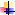  	                                                                                                   Projektas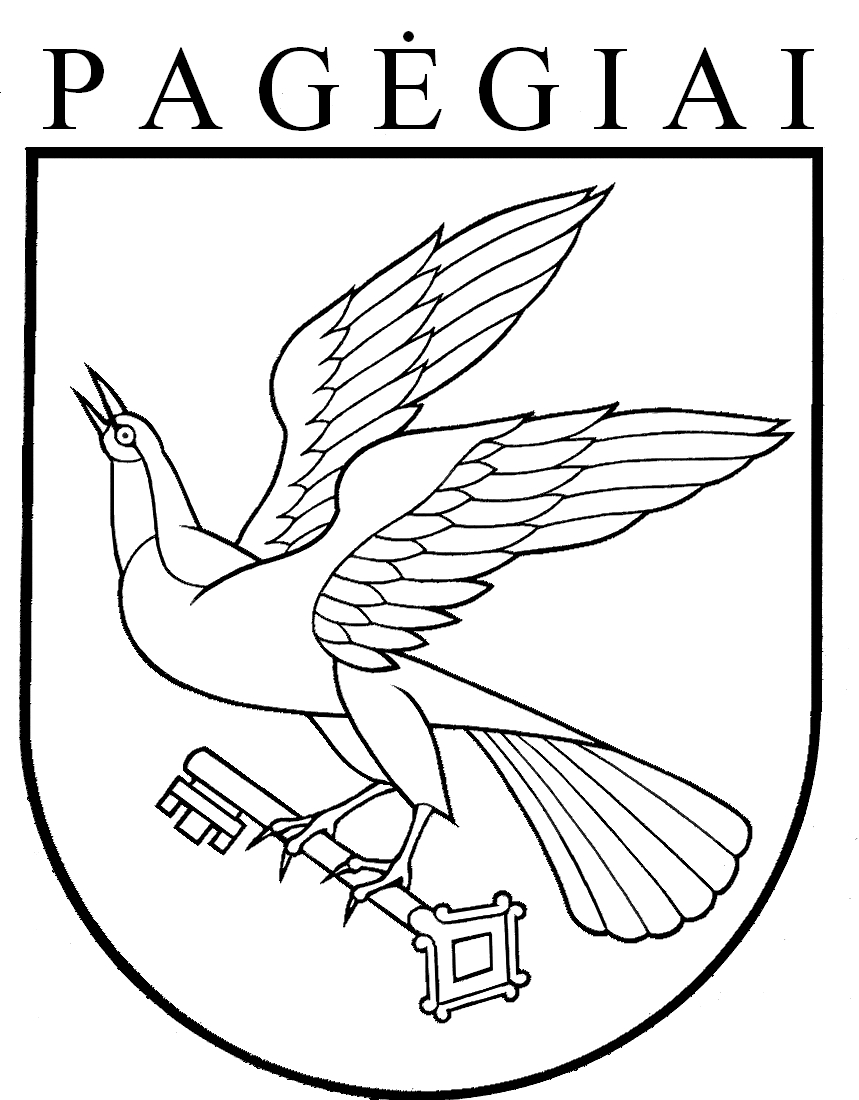 Pagėgių savivaldybės tarybasprendimasdėl asfaltuotinų žvyrkelių ruožų prioritetinės eilės patvirtinimo  2017  m. gegužės 8 d. Nr. T1-95PagėgiaiVisoms savivaldybėms, išskyrus Alytaus, Kauno, Klaipėdos, Palangos, Panevėžio, Šiaulių, Vilniaus miestų savivaldybes, Neringos ir Visagino savivaldybesNr. Visoms savivaldybėms, išskyrus Alytaus, Kauno, Klaipėdos, Palangos, Panevėžio, Šiaulių, Vilniaus miestų savivaldybes, Neringos ir Visagino savivaldybesĮ Nr. Visoms savivaldybėms, išskyrus Alytaus, Kauno, Klaipėdos, Palangos, Panevėžio, Šiaulių, Vilniaus miestų savivaldybes, Neringos ir Visagino savivaldybesDirektoriaus pavaduotojasDainius Miškinis